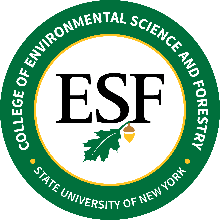 BOARD OF TRUSTEESSustainable Finance Committee MeetingApril 13, 2023 – 11:00 AMA G E N D ACall to OrderApproval of Minutes from the February 22, 2023 MeetingReview of College FinancesReview of Information Technology (IT) Services received from Syracuse University under the Services Agreement expiring on May 13, 2024 (see Services Agreement, Section 7) during the 2021-22 and 2022-23 Academic YearsOverview of IT Services received from SUNY and ESF’s own IT ServicesDiscussion of Optimal Mix of IT Services from SU, SUNY, and ESF IT Services UnitCFO Update on 2022-23 Academic Year Financial ResultsCFO Update on Planning Underway for 2023-24 Academic Year BudgetDiscussion of Committee Recommendations Regarding College FinancesDiscuss Option of Migrating Academic Registration Portal from MySlice to ESF Student Registration PortalCommittee Meeting ScheduleNew BusinessAdjournment